แบบฟอร์มการเขียนโครงการยุทธศาสตร์ (เริ่มใช้ งบประมาณ 62)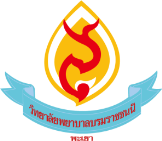 โครงการ      (ระบุชื่อโครงการและ (รหัสโครงการ) ตามเล่มแผนปฏิบัติการ.)..........                 เช่น โครงการ แลกเปลี่ยนอาจารย์และนักศึกษากับเครือข่ายนานาชาติ (ac62-stg1-p2-1)ประเด็นยุทธศาสตร์ที่ ...เป้าประสงค์ที่ ....   กลยุทธ์ที่  (ระบุชื่อกุลยุทธ์ที่โครงการอยู่ภายใต้)....        ตัวชี้วัด(ของกลยุทธ์ที่เกี่ยวข้อง)…..แผนงานที่ .......(ระบุชื่อแผนงานที่โครงการปรากฏอยู่ในเล่มแผนปฏิบัติการ)............................................    ตัวชี้วัด(ของแผนงานที่เกี่ยวข้อง)……..งานที่รับผิดชอบ	.....ผู้รับผิดชอบโครงการ ....หลักการและเหตุผล .......วัตถุประสงค์….กลุ่มเป้าหมาย....ระยะเวลา ไตรมาสที่............	วันที่ ... จำนวน .....สถานที่ดำเนินการโครงการ…..วิธีการดำเนินงานขั้นเตรียมการ  Plan (P)…	ขั้นดำเนินการ Do (D)....ขั้นตรวจสอบผลการดำเนินการ Check (C)….ขั้นแนวทางการปรับปรุง Act (A)--ดัชนีชี้วัดความสำเร็จ (ของโครงการ)ผลที่คาดว่าจะได้รับ…งบประมาณ เบิกจากเงินงบประมาณหมวดอุดหนุนทั่วไป   	งบประมาณ (In cash) จำนวน 5,000 บาท (ห้าพันบาทถ้วน) ดังรายละเอียดดังนี้         (*****หมายเหตุ การใช้เงินควรพิมพ์เอกสารหน้าเดียวกับที่เซ็นอนุมัติโครงการ**********)	มูลค่า (In kind) จำนวน 5,740 บาท (ห้าพันเจ็ดร้อยสี่สิบบาทถ้วน) ดังรายละเอียดดังนี้	                                               	ลงชื่อ.......................................................ผู้เขียนโครงการ			(                                  )		ตำแหน่ง...............................                                                          	ลงชื่อ.........................................................ผู้เสนอโครงการ	     		(                           )		ตำแหน่ง..............................			                                                   	ลงชื่อ.........................................................ผู้อนุมัติโครงการ	 		(                           )		ตำแหน่ง...............................	อนุมัติวันที่................/................../................****************หมายเหตุ*********************ในกรณีที่1 โครงการมีกิจกรรมจำนวนมากให้แจงข้อมูลของกิจกรรมและ วัตถุประสงค์ตามกิจกรรม กลุ่มเป้าหมายตรงตามกิจกรรมและ เวลาที่ทำแต่ละกิจกรรมพร้อมสถานที่ลงในตารางโดยเขียนต่อจากหลักการและเหตุผล (ก่อนวิธีดำเนินการ)ดังตัวอย่างและแจง ตัวชี้วัดตามกิจกรรม โดยมีเกณฑ์ตามกิจกรรม วิธีการประเมินตรงตามกิจกรรม และงบประมาณตามกิจกรรมนั้นๆ โดยเขียนต่อจาก ขั้น Act (ก่อนงบประมาณ)ดังตัวอย่างรายการดัชนีชี้วัดความสำเร็จเกณฑ์วิธีการประเมิน/เครื่องมือกิจกรรมวัตถุประสงค์กลุ่มเป้าหมายระยะเวลาสถานที่ดำเนินการ1. กิจกรรมปฐมนิเทศอาจารย์ประจำ  อาจารย์ประจำหลักสูตร  และบุคลากรสายสนับสนุน 1. เพื่อพัฒนาทักษะการปฏิบัติการพยาบาล2. เพื่อเตรียมความพร้อมในการเป็นอาจารย์พยาบาล3. เพื่อเตรียมความพร้อมในการเป็นอาจารย์ประจำหลักสูตร 4. เพื่อเตรียมความพร้อมในการปฏิบัติงานของสายสนับสนุน 1. อาจารย์และเจ้าหน้าที่ ที่เข้าใหม่2. อาจารย์ประจำใหม่จำนวน 1 คนต.ค. 61 – ก.ย. 62วิทยาลัยพยาบาลบรมราชชนนี พะเยาโรงพยาบาลพะเยาโรงพยาบาลเชียงรายประชานุเคราะห์2. กิจกรรมสนับสนุนการไปพัฒนาศักยภาพตามสมรรถนะของอาจารย์และข้าราชการ1. เพื่อพัฒนาความรู้ความสามารถทางวิชาการและวิชาชีพของอาจารย์ 2. เพื่อเสริมสร้างสมรรถนะและประสิทธิภาพการทำงานของบุคลากรสายสนับสนุน ข้าราชการ ลูกจ้างประจำ พนักงานราชการ พกส. จ้างเหมาบริการ 1. อาจารย์จำนวน 45 คน2. ข้าราชการ และพนักงานราชการ จำนวน 15 คนต.ค. 61 – ก.ย. 62วิทยาลัยพยาบาลบรมราชชนนี พะเยากิจกรรมดัชนีชี้วัดความสำเร็จดัชนีชี้วัดความสำเร็จดัชนีชี้วัดความสำเร็จงบประมาณรายการดัชนีชี้วัดความสำเร็จเกณฑ์วิธีการประเมิน/เครื่องมือ1. กิจกรรมปฐมนิเทศอาจารย์ประจำ  อาจารย์ประจำหลักสูตร  และบุคลากรสายสนับสนุน ๑. ร้อยละของกลุ่มเป้าหมายได้รับการปฐมนิเทศตามหลักสูตรกำหนดร้อยละ 100  ข้อมูลผู้เข้ารับการปฐมนิเทศงบประมาณหมวดอุดหนุนของวิทยาลัย ดังนี้1. ค่าเช่าที่พัก เดือนละ 4,000  บาท x 1 เดือน 		= 4,000บาท 2. ค่าเบี้ยเลี้ยง วันละ 240 บาท x 22วัน 			= 5,280 บาท 3. ค่าเดินทาง เชียงราย พะเยา 248 บาท จำนวน 2 เที่ยว 	= 496 บาท รวมเป็นเงิน  9,776 บาท (เก้าพันเจ็ดสิบเจ็ดบาทถ้วน)1. กิจกรรมปฐมนิเทศอาจารย์ประจำ  อาจารย์ประจำหลักสูตร  และบุคลากรสายสนับสนุน ๒. ร้อยละของอาจารย์ผู้รับผิดชอบหลักสูตรได้รับการพัฒนาสมรรถนะครบทุกหน้าที่ร้อยละ 100แบบบันทึกการไปพัฒนาสมรรถนะของอาจารย์ผู้รับผิดชอบหลักสูตรงบประมาณหมวดอุดหนุนของวิทยาลัย ดังนี้1. ค่าเช่าที่พัก เดือนละ 4,000  บาท x 1 เดือน 		= 4,000บาท 2. ค่าเบี้ยเลี้ยง วันละ 240 บาท x 22วัน 			= 5,280 บาท 3. ค่าเดินทาง เชียงราย พะเยา 248 บาท จำนวน 2 เที่ยว 	= 496 บาท รวมเป็นเงิน  9,776 บาท (เก้าพันเจ็ดสิบเจ็ดบาทถ้วน)